Koromyslov Sergei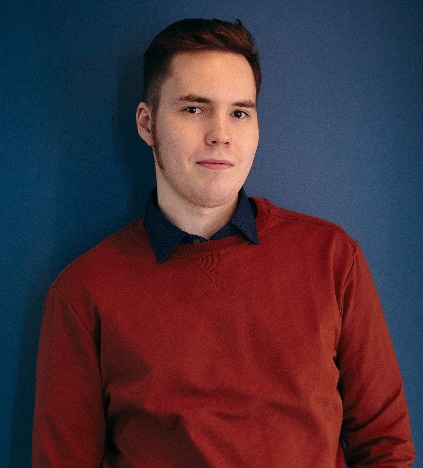 Date of birth: 18 July 1998 	Mob. phone +79218690079Email: sergej.koromyslov@metalab.ifmo.ruAddress: Kupchinskaya st. 36, 133, St. Petersburg, 192283, Russian FederationMy research areas include resonant metal-dielectric nanostructures, metasurfaces, femtosecond laser action, broadband photoluminescence, dewetting of thin films, laser printing. This investigation can be useful for developing a new class nanoscale metal-dielectric nanostructure, which would be a source of broadband (white) radiation. I took a part of «Science week SPbPU» conference and winter school «Generation 4.0» based on Peter the Great St. Petersburg Polytechnic University (SPbPU).Education backgroundResearch experience Oral presentationDetermination of the value of the indirect-exchange coupling RKKY interaction by the method of magneto-optical polarimetry in the Curie switch structure Fe/(FeCr)/Fe.S. V. Koromyslov, L. A. Shelukhin, A. M. Kalashnikova, A. F. KravetsXLII «Week of Science SPbPU» (2019)List of published and accepted journal papersPonkratova, E., Ageev, E., Komissarenko, F., Koromyslov, S., Kudryashov, D., Mukhin, I., ... & Zuev, D. (2021, April). Femtosecond Laser Fabrication of Hybrid Metal-Dielectric Structures with Nonlinear Photoluminescence. In Photonics (Vol. 8, No. 4, p. 121). Multidisciplinary Digital Publishing Institute.Additional informationLanguage: English B1Computer skills: MS Office, MATLAB, Python, CST, Wolfram MathematicaReferenceAgeev Eduard, postdoc, Russian Federation, 191002, St. Petersburg, Lomonosov street, 9, «Saturn», tel. mob. +79213821905Name of organization: Peter the Great St. Petersburg Polytechnic University (SPbPU)Contact data: Russian Federation, 195251, St. Petersburg, Polytechnicheskaya 29, international office +7(812) 534-10-02Website: https://english.spbstu.ru/Degree of education: BachelorTitle of direction: 03.03.02 Physics Title of thesis: «The effect of ultrafast laser induced heating on the indirect-exchange coupling of the RKKY in the Curie switch structures»Graduation date: 31.08.2020September 2016 –August 2020Name of organization: ITMO University Contact data: Russian Federation, 199034, St Petersburg, Birzhevaya line, 16, office 538, phone: +7 (812) 607-02-61Website: https://en.itmo.ruDegree of education: MasterTitle of direction: 16.04.01Technical physics Title of thesis: « Laser-induced white light sources based on an ordered array of metal-dielectric (hybrid) nanoparticles»September 2020 –Present timeTitle: Laboratory assistantWorkplace:  Ferroic Physics Laboratory (Ioffe Institute)Contact data: Russian Federation 194021, St Petersburg, Politekhnicheskaya 26, phone: +7(812) 297-22-45Duties: I participated for creation optical setup, processed and analyzed the resultsOctober 2018 – June 2020 Title: Research fellowWorkplace:  Department of Physics, ITMO UniversityContact data: Russian Federation, 199034, St Petersburg, Birzhevaya line, 16, office 538, phone: +7 (812) 607-02-61Duties: My responsibilities include fabricating particles by dewetting methods, measurements of photoluminescence and Raman scattering, processing and interpreting the data obtained.September 2020 – Present time